Lagolago mo le Tausigasegase / Carer SupportO le Lagolago mo le Tausigasegase o se auaunaga ua faatupeina e le Matagaluega a le Soifua Mālōlōina ma o loʻo faatulagaina i se totogi fesoasoani o le $80 i le aso. Ua maēʻa faatulagaina e fesoasoani i le tausigasegase tumau e lē o totogia a le tagata e iai ni manaʻoga faapitoa ina ia mālōlō mai le tausiga o lena tagata. O le tausigasegase tumau o se tasi lea e saunia le 4 pe sili atu itula i le aso o le lagolago e lē o totogia mo le tagata e iai ni manaʻoga faapitoa.O le lagolago mo le Tausigasegase e saunia nisi o le toe totogiina o ni tau e ʻaufaatasi e manaomia mo le tausiga ma le lagolagoina o le tagata e iai ni manaʻoga faapitoa. O lenei tagata lagolagosua e mafai ona o se tasi o le ʻāiga poo se uō. E lē o se totogi tuʻu saʻo mo le tausigasegase tumau mo la latou lagolago. O le numera o aso e faatupeina ai le tausigasegase lagolago e fuafua lea i manaʻoga o le tausi ma le tagata e iai manaʻoga faapitoa. O le aofaʻiga o aso e ʻatofaina mo le vaitaimi e 12 masina ma e toe iloiloina i tausaga taitasi. E lē mafai ona tau ʻaveina ma e manaomia lou faaaogaina i totonu o le taimi ʻatofaina.E mafai foi ona faaaogāina e faatau ai nisi mea poʻo ni gaioiga e lelei tonu lava mo le tagata e iai ni manaʻoga faapitoa. E matou te fautuaina aʻo lē i faia se faatau e te vaalau ane i le Matagaluega o le Soifua Mālōlōina e faamaonia ai pe fetaui ma latou āiāiga. E mafai ona e faia se talosaga mo le lagolago mo le tausigasegase i le faafesootaiina lea o le Matagaluega a le Soifua Mālōlōinae talosagaina se pepa talosaga e lafo atu ia te oe. O le numera o le telefoni a le Soifua Mālōlōina o le 0800 281 222. Ina ia aʻoaʻoina atili e uiga i le Lagolago mo le Tausigasegase, faamolemole asiasi ane i le upegatafailagi a le Matagaluega a le Soifua Mālōlōina.Faamolemole faafesootai le Taikura Trust pe afai e iai ni au fesili i le 0800 TAIKURA (824 5872) pe asiasi ane i la matou upegatafailagi. 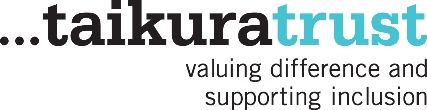 Alt text: Taikura Trust logo with byline “valuing difference and supporting inclusion”